АДМИНИСТРАЦИЯ ГАВРИЛОВСКОГО РАЙОНАОТДЕЛ ОБРАЗОВАНИЯПРИКАЗО проведении муниципального  этапа ежегодного XV Всероссийского конкурса в области педагогики, воспитания и работы с детьми и молодежью до 20 лет на соискание премии «За нравственный подвиг учителя»В соответствии с приказом Управления образования от 22.01.2020 № 125 «О проведении регионального этапа ежегодного XV Всероссийского конкурса в области педагогики, воспитания и работы с детьми и молодежью до 20 лет на соискание премии «За нравственный подвиг учителя», в целях выявления и распространения лучших систем воспитания, обучения и работы с детьми и молодежью, стимулирования творчества педагогов и поощрения их за внедрения инновационных разработок в сферу образования, содействующих духовно-нравственному развитию детей и молодежи, а также повышения престижа учительского труда, ПРИКАЗЫВАЮ:1.Провести с 24 января по 12 апреля 2020 года муниципальный  этап ежегодного XV Всероссийского конкурса в области педагогики, воспитания и работы с детьми и молодежью до 20 лет на соискание премии «За нравственный подвиг учителя» (далее - Конкурс).2.Утвердить Положение о проведении муниципального  этапа Конкурса (Приложение 1).3.Утвердить список организационного комитета по подготовке и проведению муниципального этапа Конкурса (Приложение 2).4.Утвердить список конкурсной комиссии муниципального этапа ежегодного Конкурса (Приложение 3).5.Контроль за исполнением настоящего приказа оставляю за собой.Начальник отдела образования                                    Н.Н. Кузенкова
администрации района Приложение 1Положение о проведении муниципального этапа ежегодногоXV Всероссийского конкурса в области педагогики, воспитания и работы с детьми и молодежью до 20 лет «За нравственный подвиг учителя» 1. Цели Конкурса:укрепление взаимодействия светской и церковной систем образования по духовно-нравственному воспитанию и образованию граждан Российской Федерации;стимулирование творчества педагогов и воспитателей образовательных организаций и поощрение их за многолетнее высокое качество духовно-нравственного воспитания и образования детей и молодёжи, за внедрение инновационных разработок в сферу образования, содействующих духовно-нравственному развитию детей и молодёжи;выявление и распространение лучших систем воспитания и обучения  детей и молодёжи;повышение престижа учительского труда.1.4. Задачи Конкурса:обобщение имеющейся практики духовно-нравственного воспитания и обучения детей и молодёжи в общеобразовательных организациях, профессиональных образовательных организациях, организациях дополнительного образования и общественных объединений;отбор и внедрение наиболее эффективных методик духовно-нравственного воспитания и обучения;формирование базы данных об имеющемся эффективном опыте образовательной деятельности указанных образовательных организаций;содействие общественному признанию граждан Российской Федерации, внесших существенный личный трудовой, творческий, организационный, материальный вклад в развитие гражданско-патриотического и духовно-нравственного воспитания и обучения детей и молодёжи.Участники Конкурса2.1.В Конкурсе могут принять участие руководители и педагогические работники, коллективы авторов методик духовно-нравственного развития и воспитания (не более 5 человек), представители общественных объединений и клубов, осуществляющих реализацию программ духовно-нравственного воспитания детей и молодежи.2.2. Участники Конкурса должны постоянно проживать на территории Российской Федерации.Номинации Конкурса3.1. Конкурс проводится по следующим номинациям:1.За организацию духовно-нравственного воспитания в рамках образовательного учреждения.2.Лучшая программа духовно-нравственного и гражданско-патриотического воспитания детей и молодежи.3.Лучшая методическая разработка по предметам: Основы религиозных культур и светской этики (ОРКСЭ), Основы духовно-нравственной культуры народов России (ОДНКНР), Основы православной веры (для образовательных организаций с религиозным (православным) компонентом).4.Лучший образовательный издательский проект года.3.2. Для выбора номинации Конкурса претендентам необходимо руководствоваться следующими рекомендациями:Для участия в номинации «За организацию духовно-нравственного воспитания в рамках образовательного учреждения» принимаются имеющие высокий научный уровень программы комплексных мероприятий и их реализация по духовно-нравственному воспитанию, разработанные и реализуемые учебным учреждением любой организационно-правовой формы.Для участия в номинации «Лучшая программа духовно-нравственного и гражданско-патриотического воспитания детей и молодежи» принимаются разработанные и реализуемые образовательным учреждением программы комплексных мероприятий по духовно-нравственному воспитанию, а также работы, отражающие деятельность учреждения или организации по созданию системы духовно-нравственного и гражданско-патриотического воспитания детей и молодежи по направлениям:гражданственность и патриотизм;этика и нравственность;воспитание благочестия.Для участия в номинации «Лучшая методическая разработка по предметам: Основы религиозных культур и светской этики (ОРКСЭ), Основы духовно-нравственной культуры народов России (ОДНКНР), Основы православной веры (для образовательных организаций с религиозным (православным) компонентом» принимаются методические материалы, обеспечивающие решение задач духовно-нравственного развития и воспитания обучающихся в процессе изучения различных модулей комплексного модульного курса «Основы религиозных культур и светской этики (ОРКСЭ)» и «Основы духовно-нравственной культуры народов России (ОДНКНР)», достижения ими предметных (в части предметной области «Основы духовно-нравственной культуры народов России»), метапредметных и личностных результатов, предусмотренных федеральным государственным образовательным стандартом, интеграцию урочной, внеурочной и внешкольной деятельности обучающихся и межпредметную интеграцию на основе базовых национальных ценностей, взаимодействие социальных субъектов воспитания, в том числе семьи, общественных объединений и традиционных религиозных организаций (православных приходов).Для участия в номинации «Лучший образовательный издательский проект года» принимаются публикации, журналы, учебники, книги и другие издания, отразившие по содержанию и форме духовно-нравственную, воспитательно-просветительскую, гражданско-патриотическую программы работы с детьми и молодежью.Сроки проведения Конкурса и требования к предоставлению конкурсных работ4.1. Региональный этап Конкурса проводится в период с 24 января по 12 апреля 2020 года:Размещение конкурсных работ на электронном порталеhttp://comp.podvig-uchitelya.ru - 25 января - 31 марта 2020; 4.2.Работы, предоставляемые по номинациям, оформленные в соответствии с порядком, указанным в пункте 6 настоящего документа, размещаются на электронном порталеhttp://comp.podvig-uchitelya.ru/, а так же, в указанные сроки,  направляются в печатном виде и на электронном носителе в отдел образования. Критерии оценки и порядок оформления конкурсных работОсновными критериями оценки работ (приложения 7, 8, 9, 10) являются:соответствие содержания работ заявленным целям и задачам Конкурса;новизна авторских курсов, программ, учебно-методических пособий и других материалов по вопросам духовно-нравственного, патриотического воспитания и просвещения детей и молодежи;актуальность работы по вопросам духовно-нравственного, патриотического воспитания и просвещения детей и молодежи;степень подготовленности авторских работ к возможному тиражированию в педагогическую деятельность.7.2. Для участия в региональном этапе Конкурса претенденты направляют в адрес Конкурсной комиссии регионального этапа Конкурса материалы, представляемые на Конкурс (один претендент может представить только одну работу для участия только в одной номинации), а также следующие документы:заявку на участие в Конкурсе (приложение 3);анкету участника Конкурса (в случае коллективной заявки анкеты заполняются всеми членами коллектива) (приложение 4);краткую аннотацию работы (не более 1000 печатных знаков) (приложение 5);рекомендательные письма, экспертные заключения, отзывы специалистов, подтверждения практической реализации (внедрения) разработок и т.п. (при их наличии и по желанию претендента);фотография(и) автора(ов) работы в электронном  виде  в  формате «jpg» или «tif»;методические разработки, фото, видео и аудио материалы и т.п. (при их наличии и по желанию претендента).Заявка, анкета и аннотация подписываются лично претендентом на участие в Конкурсе (в случае коллективной заявки – всеми членами коллектива).7.3. Требования к оформлению работ, представляемых на Конкурс, содержатся в приложениях 1 - 6.7.4. Заявки, оформленные с нарушениями требований, или поданные с опозданием в Конкурсную комиссию к участию в Конкурсе не допускаются. Отклоненные заявки Конкурсная комиссия не рецензирует и не вступает по их поводу в переписку и переговоры.7.5. Работы, поданные на Конкурс, не рецензируются и не возвращаются. Оргкомитет, Конкурсная комиссия не вступают в переписку с авторами работ.Условия проведения Конкурса8.1. Представление материалов на Конкурс рассматривается как согласие их авторов на открытую публикацию с обязательным указанием авторства. Использование конкурсных материалов без указания авторства не допускается.Оргкомитет вправе без согласия автора или иного правообладателя, но с обязательным указанием имени автора, свободно использовать представленные материалы, использовать данные материалы путем репродуцирования.8.2. Представление материалов на Конкурс рассматривается как согласие их авторов с правилами Конкурса, описанными в настоящем Положении и на их использование путем воспроизведения, реализации, сообщения в эфир, доведения до всеобщего сведения. При этом заключение отдельных договоров не требуется.9. Подведение итогов и награждение победителей Конкурса.9.1. На муниципальном этапе Конкурса присуждаются одно Iместо, два II места и три III места .Приложение 1к Положению о проведении регионального этапаежегодного XV Всероссийского конкурса в области педагогики,Воспитания и работы с детьми и молодежью до 20 лет«За нравственный подвиг учителя»Ежегодный Всероссийский конкурс в области педагогики, воспитанияи работы с детьми и молодёжью до 20 лет «За нравственный подвиг учителя»Фамилия Имя ОтчествоНазвание работыКонкурсное направление (подчеркнуть):№ 1 «За организацию духовно-нравственного воспитания в рамках образовательного учреждения»№ 2 «Лучшая программа духовно-нравственного и гражданско-патриотического воспитания детей и молодежи»№ 3 «Лучшая методическая разработка по предметам: Основы религиозных культур и светской этики (ОРКСЭ), Основы духовно-нравственной культуры народов России(ОДНКНР), Основы православной веры (для образовательных организаций с религиозным (православным) компонентом)»№ 4«Лучший образовательный издательский проект года»ПредставлениеПрограмма разработана …Тамбов2020 годПриложение 2к Положению о проведении регионального этапаежегодного XV Всероссийского конкурса в области педагогики,Воспитания и работы с детьми и молодежью до 20 лет«За нравственный подвиг учителя»Титульный листНаименование образовательной организацииРегистрационный номер работыНазвание конкурсной работы (возраст детей, на которых рассчитана данная работа, срок реализации данной работы)Ф.И.О., должность автора (авторов)----------------------------------------------------------------------------------------------------------------------__________(Название города, населенного пункта, в котором реализуется работа)------------------------------------------------------------------------------------------___(Название епархии) ОБЯЗАТЕЛЬНО К ЗАПОЛНЕНИЮ---------------------------------------------------------------------------------------------(Название митрополии) ОБЯЗАТЕЛЬНО К ЗАПОЛНЕНИЮ---------------------------------------------------------------------------------------------(E-mail) ОБЯЗАТЕЛЬНО К ЗАПОЛНЕНИЮ---------------------------------------------------------------------------------------------(Контактный телефон) ОБЯЗАТЕЛЬНО К ЗАПОЛНЕНИЮТамбов2020г.Образец заполнения титульного листа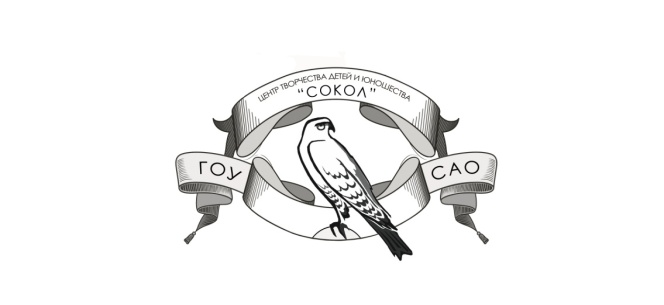 УТВЕРЖДАЮДиректор ГОУ ЦТДиЮ «Сокол»____________В.Г.Евдокимова(подпись, печать)«МЫ ЭТОЙ ПАМЯТИ ВЕРНЫ…»ПРОГРАММА ПАТРИОТИЧЕСКОГО ВОСПИТАНИЯ Срок реализации: 1 годВозраст детей: 6 – 18 летРазработчики: Васильева С.В., методист Балебанова Е.В., методист г. ШахтыШахтинская епархияДонская митрополияy52847@yandex.ru+79631111111112020 г.Приложение 3к Положению о проведении регионального этапаежегодного XV Всероссийского конкурса в области педагогики,Воспитания и работы с детьми и молодежью до 20 лет«За нравственный подвиг учителя»Образец заявки участника конкурсаЕжегодный Всероссийский конкурс в области педагогики, воспитания и работы с детьми и молодёжью до 20 лет«За нравственный подвиг учителя»_______________________________________________________________________(указывается федеральный округ)_____________________________________________________________________(указывается епархия)_______________________________________________________________________ (указывается организация)_____________________________________________________________________Фамилия Имя Отчество (в именительном падеже)Название работы ___________________________________________________________________________________________________________________________Номинация (указать одну номинацию):За организацию духовно-нравственного воспитания в рамках образовательного учреждения.Лучшая программа духовно-нравственного и гражданско-патриотического воспитания детей и молодежи.Лучшая методическая разработка по предметам: Основы религиозных культур и светской этики (ОРКСЭ), Основы духовно-нравственной культуры народов России (ОДНКНР), Основы православной веры (для образовательных организаций с религиозным (православным) компонентом).Лучший образовательный издательский проект года.Информация об авторе (авторах) работы:Дата и место рождения ___________________________________________________Адрес места жительства (с указанием почтового индекса), телефоны,e-mail______________________________________________________________________________________________________________________________________________Место работы или род занятий_____________________________________________ Почётные звания (при их наличии)_________________________________________  Наличие премий, призов и иных наград_____________________________________ 2020 год
(Анкета подписывается автором (авторами) работы)Приложение 4к Положению о проведении регионального этапаежегодного XV Всероссийского конкурса в области педагогики,Воспитания и работы с детьми и молодежью до 20 лет«За нравственный подвиг учителя»ОБРАЗЕЦ АНКЕТЫ УЧАСТНИКА КОНКУРСАРусская православная церковьМосковский ПатриархатЦентральный федеральный конкурсМинистерство образования и науки Российской Федерацииежегодный Всероссийский конкурс в области педагогики, воспитанияи работы с детьми и молодёжью до 20 лет«За нравственный подвиг учителя»_____________________________________________________________________ Фамилия Имя Отчество (в именительном падеже)Название работы _______________________________________________________     ____________________________________________________________________Номинация (указать одну номинацию):№ 1 «За организацию духовно-нравственного воспитания в рамках образовательного учреждения»№ 2 «Лучшая программа духовно-нравственного и гражданско-патриотического воспитания детей и молодежи»№ 3 Лучшая методическая разработка по предметам: Основы религиозных культур и светской этики (ОРКСЭ), Основы духовно-нравственной культуры народов России (ОДНКНР), Основы православной веры (для образовательных организаций с религиозным (православным) компонентом).№ 4 Лучший образовательный издательский проект года..Информация об авторе работы:Дата и место рождения _____________________________________________________________Адрес места жительства (с указанием почтового индекса), телефоны, e-mail____________________________________________________________________________________________________________________________________________________________Место работы или род занятий __________________________________________________Почётные звания (при их наличии)  ______________________________________________Наличие премий, призов и иных наград ___________________________________________Тамбов 2020 год[Анкета подписывается автором (авторами) работы]Приложение 5к Положению о проведении регионального этапаежегодного XV Всероссийского конкурса в области педагогики,Воспитания и работы с детьми и молодежью до 20 лет«За нравственный подвиг учителя»ОБРАЗЕЦ ОФОРМЛЕНИЯ КРАТКОЙ АННОТАЦИИ РАБОТЫРусская православная церковьМосковский ПатриархатПолномочный представитель Президента Российской Федерациив Центральном федеральном округе Министерство образования и науки Российской Федерацииежегодный Всероссийский конкурс в области педагогики, воспитанияи  работы с детьми и молодёжью до 20 лет«За нравственный подвиг учителя»_____________________________________________________________________ Фамилия Имя Отчество (в именительном падеже)Название работы _________________________________________________________________ ________________________________________________________________________________Номинация (указать одну номинацию):№ 1 «За организацию духовно-нравственного воспитания в рамках образовательного учреждения»№ 2 «Лучшая программа духовно-нравственного и гражданско-патриотического воспитания детей и молодежи»№ 3 Лучшая методическая разработка по предметам: Основы религиозных культур и светской этики (ОРКСЭ), Основы духовно-нравственной культуры народов России (ОДНКНР), Основы православной веры (для образовательных организаций с религиозным (православным ) компонентом).№ 4 Лучший образовательный издательский проект года.Краткая аннотация работы(не более 1 000 печатных знаков)______________________________________________________________________Информация об авторах работы:ФИО: Дата и место рожденияАдрес места жительства: с. тел. …, E-mail:….Место работы или род занятий -Почётные звания (при их наличии) –Наличие премий, призов и иных наград –Приложение 6к Положению о проведении регионального этапаежегодного XVВсероссийского конкурса в области педагогики,Воспитания и работы с детьми и молодежью до 20 лет«За нравственный подвиг учителя»Ежегодный Всероссийский конкурс в области педагогики, воспитанияи работы с детьми и молодёжью до 20 лет«За нравственный подвиг учителя»Требования к оформлению работыРабота представляется в печатном виде и на магнитном носителе в формате .doc или .docx. Объём работы от 20000 до 40000 символов (с пробелами) = 0,5 – 1 п.л.Шрифт TimesNewRoman, размер шрифта - 14 пт, интервал - полуторный, поля по 2 см (со всех сторон).Не допускается использовать пробелы и символы табуляции для форматирования текста.Текст набирается без переносов.Команду «вставить сноску» использовать нельзя.Примечания и ссылки даются в конце статьи. Нумерацию ссылок в тексте и в примечаниях следует производить по мере их появления в тексте и оформлять следующим образом: [1], [2], [3]…Если в тексте используются какие-либо сокращения, они обязательно должны быть расшифрованы (даже если они традиционны в данной отрасли науки).Разработчики сайта предоставляют техническое задание на создание сайта: цели создания сайта, описание структуры сайта, для какой аудитории создан сайт, а также скриншот сайта, статистику посещаемости сайта, информацию об обратной связи.Материалы должны быть напечатаны на русском языке.Работа должна начинаться титульным листом, содержащим сведениями об авторе: полностью Ф.И.О., ученая степень, ученое звание, должность, полное официальное название образовательного учреждения или организации, город (Приложение №2).Представляется фотография(и) автора(ов) работы в электронном виде в формате .jpg или .tif.Приложение 7к Положению о проведении регионального этапаежегодного XV Всероссийского конкурса в области педагогики,Воспитания и работы с детьми и молодежью до 20 лет«За нравственный подвиг учителя»Кодификаторы 1 номинация: «За организацию духовно-нравственного воспитания в рамках образовательного учреждения»Приложение 8к Положению о проведении регионального этапаежегодного XV Всероссийского конкурса в области педагогики,Воспитания и работы с детьми и молодежью до 20 лет«За нравственный подвиг учителя»Кодификаторы 2 номинация: «Лучшая программа духовно-нравственного и гражданско-патриотического воспитания детей и молодежи»Приложение 9к Положению о проведении регионального этапаежегодного XV Всероссийского конкурса в области педагогики,Воспитания и работы с детьми и молодежью до 20 лет«За нравственный подвиг учителя»Кодификаторы 3 номинация: «Лучшая методическая разработка по предметам: Основы религиозных культур и светской этики (ОРКСЭ), Основы духовно-нравственной культуры народов России (ОДНКНР)»Приложение 10к Положению о проведении регионального этапаежегодного XV Всероссийского конкурса в области педагогики,Воспитания и работы с детьми и молодежью до 20 лет«За нравственный подвиг учителя»Кодификаторы 4 номинация: «Лучший образовательный издательский проект года»СписокОрганизационного комитета по подготовке и проведению муниципального этапа ежегодного Всероссийского конкурса в области педагогики, воспитания и работы с детьми и молодежью до 20 лет на соискание премии «За нравственный подвиг учителя»Председатель оргкомитета:Кузенкова Н.Н.- начальник отдела образованияЧлены оргкомитета:Варнавская Е.М.- ведущий специалист отдела образованияРогожина И. А.- специалист отдела образованияМешкова Е. Ю.- специалист отдела образованияЩербакова Л.А.- специалист отдела образования24.01.2020с. Гавриловка 2-я№ 25ГОСУДАРСТВЕННОЕ ОБРАЗОВАТЕЛЬНОЕ УЧРЕЖДЕНИЕЦЕНТР ТВОРЧЕСТВА ДЕТЕЙ И ЮНОШЕСТВА «СОКОЛ»СЕВЕРНОГО ОКРУЖНОГО УПРАВЛЕНИЯ ОБРАЗОВАНИЯДЕПАРТАМЕНТА ОБРАЗОВАНИЯ ГОРОДА  МОСКВЫ125057,  г. Шахты, ул. Песчаная, д.5	                        тел. 8-000-157-08-82 Регистрационный номер № 00000000№Критерии Показатели Соответствие представленного материала условиям конкурса и заявленной номинацииСоответствие представленного материала цели и задачам КонкурсаСоответствие представленного материала условиям конкурса и заявленной номинацииСоответствие концептуальной позиции автора концептуальным идеям КонкурсаАктуальность работыПедагогическая целесообразность представленной работыАктуальность работыВозможность использования работы и ее результатов в практике других регионов, образовательных учреждений, педагоговСоответствие содержания представленного материала условиям конкурса- это может быть: - Содержание дополнительной общеобразовательной программы в представленной области науки, техники, культуры,- Содержание материала по преподаванию ОРКСЭ (ОПК),- Содержание материала по организации духовно-нравственного и гражданско-патриотического воспитания в образовательном учрежденииОбучающий компонента в предметной области (в рамках и за рамками базовых образовательных стандартов): общий кругозор ребенка в предметной области, специальные знания (теория предмета), специальные умения и навыки (практическая деятельность по предмету)Соответствие содержания представленного материала условиям конкурса- это может быть: - Содержание дополнительной общеобразовательной программы в представленной области науки, техники, культуры,- Содержание материала по преподаванию ОРКСЭ (ОПК),- Содержание материала по организации духовно-нравственного и гражданско-патриотического воспитания в образовательном учрежденииРазвивающий компонент (развитие у детей общих и специальных способностей): общих интеллектуальных способностей; специальных способностей; общих и специальных психофизических способностейСоответствие содержания представленного материала условиям конкурса- это может быть: - Содержание дополнительной общеобразовательной программы в представленной области науки, техники, культуры,- Содержание материала по преподаванию ОРКСЭ (ОПК),- Содержание материала по организации духовно-нравственного и гражданско-патриотического воспитания в образовательном учрежденииВоспитывающий компонент - сочетание элементов мировоззренческого нравственно-эстетического и социального опыта (формирование личностных качеств ребенка и стимулирование его саморазвития)Качество условий образовательной деятельностиПрофессионализм педагогических работниковКачество условий образовательной деятельностиМетодическое обеспечение программыКачество условий образовательной деятельностиМатериально-техническое обеспечение программыКачество процесса образовательной деятельностиДеятельность педагогических работниковКачество процесса образовательной деятельностиДеятельность воспитанниковКачество процесса образовательной деятельностиМеханизм реализации программыКачество процесса образовательной деятельностиИнтеграция разнообразных знаний, их актуализация, системность работыКачество процесса образовательной деятельностиИнновационность образовательного процессаКачество результата образовательной деятельностиРезультативность образовательного процесса (через систему педагогического мониторинга)Качество результата образовательной деятельностиВозможность самовыражения воспитанниковКачество результата образовательной деятельностиРезультативность образовательного процесса (через презентацию деятельности воспитанников)Качество результата образовательной деятельностиРезультативность образовательного процесса (через взаимодействие с Русской Православной Церковью)Качество результата образовательной деятельностиРезультативность образовательного процесса (через взаимодействие с другими институтами)Наличие рецензий на представленный материалРецензии от Отделов религиозного образования и катехизации Русской Православной ЦерквиНаличие рецензий на представленный материалРецензии ведущих специалистов в области педагогики и психологииОформление работыКультура представления конкурсной работы№КритерииПоказателиСоответствие представленного материала условиям конкурса и заявленной номинацииСоответствие представленного материала цели и задачам КонкурсаСоответствие представленного материала условиям конкурса и заявленной номинацииСоответствие концептуальной позиции автора концептуальным идеям КонкурсаАктуальность работыПедагогическая целесообразность представленной работыАктуальность работыВозможность использования работы и ее результатов в практике других регионов, образовательных учреждений, педагоговСоответствие содержания представленного материала условиям конкурса-Обучающий компонент в предметной области (в рамках и за рамками базовых образовательных стандартов): общий кругозор ребенка в предметной области, специальные знания (теория предмета), специальные умения и навыки (практическая деятельность по предмету)Соответствие содержания представленного материала условиям конкурса-Развивающий компонент (развитие у детей общих и специальных способностей): общих интеллектуальных способностей; специальных способностей; общих и специальных психофизических способностейСоответствие содержания представленного материала условиям конкурса-Воспитывающий компонент - сочетание элементов мировоззренческого нравственно-эстетического и социального опыта (формирование личностных качеств ребенка и стимулирование его саморазвития)Качество условий образовательной деятельностиПрофессионализм педагога (ов)Качество условий образовательной деятельностиМетодическое обеспечение программыКачество условий образовательной деятельностиМатериально-техническое обеспечение программыКачество процесса образовательной деятельностиДеятельность педагога (ов)Качество процесса образовательной деятельностиДеятельность воспитанниковКачество процесса образовательной деятельностиМеханизм реализации программыКачество процесса образовательной деятельностиИнтеграция разнообразных знаний, их актуализация, системность работыКачество процесса образовательной деятельностиИнновационность образовательного процессаКачество результата образовательной деятельностиРезультативность образовательного процесса (через систему педагогического мониторинга)Качество результата образовательной деятельностиВозможность самовыражения воспитанниковКачество результата образовательной деятельностиРезультативность образовательного процесса (через презентацию деятельности воспитанников)Качество результата образовательной деятельностиРезультативность образовательного процесса (через взаимодействие с Русской Православной Церковью)Качество результата образовательной деятельностиРезультативность образовательного процесса (через взаимодействие с другими институтами)Наличие рецензий на представленный материалРецензии от Отделов религиозного образования и катехизации Русской Православной ЦерквиНаличие рецензий на представленный материалРецензии ведущих специалистов в области педагогики и психологииОформление работыКультура представления конкурсной работы№КритерииПоказателиСоответствие представленного материала условиям конкурса и заявленной номинацииСоответствие представленного материала цели и задачам КонкурсаСоответствие представленного материала условиям конкурса и заявленной номинацииСоответствие концептуальной позиции автора концептуальным идеям КонкурсаАктуальность работыПедагогическая целесообразность представленной работыАктуальность работыВозможность использования работы и ее результатов в практике других регионов, образовательных учреждений, педагоговСоответствие содержания представленного материала условиям конкурсаОбучающий компонент в предметной области (в рамках и за рамками базовых образовательных стандартов): общий кругозор ребенка в предметной области, специальные знания (теория предмета), специальные умения и навыки (практическая деятельность по предмету)Соответствие содержания представленного материала условиям конкурсаРазвивающий компонент (развитие у детей общих и специальных способностей): общих интеллектуальных способностей; специальных способностей; общих и специальных психофизических способностейСоответствие содержания представленного материала условиям конкурсаВоспитывающий компонент - сочетание элементов мировоззренческого нравственно-эстетического и социального опыта (формирование личностных качеств ребенка и стимулирование его саморазвития)Качество условий образовательной деятельностиПрофессионализм педагогических работников Качество условий образовательной деятельностиПрограммно-методическое обеспечение предметаКачество условий образовательной деятельностиМатериально-техническое обеспечение предметаКачество процесса образовательной деятельностиДеятельность педагогических работниковКачество процесса образовательной деятельностиДеятельность воспитанниковКачество процесса образовательной деятельностиМеханизм реализации программыКачество процесса образовательной деятельностиИнтеграция разнообразных знаний, их актуализация, системность работыКачество процесса образовательной деятельностиИнновационность образовательного процессаКачество результата образовательной деятельностиРезультативность образовательного процесса (через систему педагогического мониторинга)Качество результата образовательной деятельностиВозможность самовыражения воспитанниковКачество результата образовательной деятельностиРезультативность образовательного процесса (через презентацию деятельности воспитанников)Качество результата образовательной деятельностиРезультативность образовательного процесса (через взаимодействие с Русской Православной Церковью)Качество результата образовательной деятельностиРезультативность образовательного процесса (через взаимодействие с другими институтами)Наличие рецензий на представленный материалРецензии от Отделов религиозного образования и катехизации Русской Православной ЦерквиНаличие рецензий на представленный материалРецензии ведущих специалистов в области педагогики и психологииОформление работыКультура представления конкурсной работы№КритерииПоказателиСоответствие представленного материала заявленной номинацииСоответствие представленного материала цели и задачам КонкурсаСоответствие представленного материала заявленной номинацииСоответствие концептуальной позиции автора концептуальным идеям КонкурсаАктуальность работыПедагогическая целесообразность представленной работыАктуальность работыВозможность использования работы и ее результатов в практике других регионов, образовательных учреждений, педагоговСоответствие содержания представленного материала психовозрастным особенностямчитателейОбучающий компонент в предметной области (в рамках и за рамками базовых образовательных стандартов): общий кругозор ребенка в предметной области, специальные знания (теория предмета), специальные умения и навыки (практическая деятельность по предмету)Соответствие содержания представленного материала психовозрастным особенностямчитателейРазвивающий компонент (развитие у детей общих и специальных способностей): общих интеллектуальных способностей; специальных способностей; общих и специальных психофизических способностейСоответствие содержания представленного материала психовозрастным особенностямчитателейВоспитывающий компонент - сочетание элементов мировоззренческого нравственно-эстетического и социального опыта (формирование личностных качеств ребенка и стимулирование его саморазвития)Отражение в содержании представленного материала требований ФГОС, ФГТ, церковных документов и стандартов РПЦ в сфере образованияСоответствие Православному христианскому вероучению, историческим и культурным традициям РПЦОтражение в содержании представленного материала требований ФГОС, ФГТ, церковных документов и стандартов РПЦ в сфере образованияСоответствие ФГОС, ФГТ, церковным документам и стандартам РПЦ в сфере образованияОтражение в содержании представленного материала требований ФГОС, ФГТ, церковных документов и стандартов РПЦ в сфере образованияСоответствие историческим и культурным традициям РПЦОтражение в содержании представленного материала требований ФГОС, ФГТ, церковных документов и стандартов РПЦ в сфере образованияСоответствие новейшим данным церковной наукиОтражение православных педагогических традицийТекстов Священного Писания, «Жития Святых», церковных документовОтражение православных педагогических традицийИспользование иллюстраций Православных святынь (Икон, Храмов, церквей, монастырей и т.п.)Отражение православных педагогических традицийДоступность изложения материала для широкого круга читателейОтражение православных педагогических традицийСистемность и структурированность материалаОтражение православных педагогических традицийИспользование глоссария и ссылок на первоисточникиУровень редакционной подготовки изданияСоответствие ГОСТу 7.60-2003Уровень редакционной подготовки изданияТиражУровень редакционной подготовки изданияОформление изданияУровень редакционной подготовки изданияАннотированность материалаНаличие рецензий на представленный материалРецензии от Отделов религиозного образования и катехизации Русской Православной ЦерквиНаличие рецензий на представленный материалРецензии ведущих специалистов в области педагогики и психологииОформление работыКультура представления конкурсной работы